Til:	Alle svømmere på Rekrutt partier (R1-R2-R3)Informasjon om:	Skjetten Open RekruttTidsrom:	31. Oktober 2015	Møtetid:	Stevnet vil bli delt opp i 2 avsnitt, slik at det blir et kort stevne med bedre plass i 		svømmehallen. Alt etter hvilket avsnitt svømmerne fra Skjetten skal delta på, er det 		oppmøte kl. 0945 eller kl. 1215	For å styrke sammenholdet, heia på hver andre og vise opbakning til eget stevne, må alle svømmere bli i hallen inntil stevnet er slutt for egen klasse!Sted:	Skjetten Svømmehall, Skjettenveien 78, 2013 SkjettenForpleining:	Husk vannflaske og litt snacksTa med:	Svømmeutstyr (håndkle, badetøy (gjerne flere), svømmebriller, badehette), klubbtøj, inne sko, stor matpakke, masser av energi og stort smil :)Pris:	100,- pr. deltakerPåmelding:	Trenerne melder på svømmerne. Øvelser velges sammen med svømmerne. Når 	svømmeren er meldt på vil det automatisk sendes ut en mail med påmeldte øvelser 	fra Organus. Om en svømmer IKKE kan delta, skal dere sende en mail til Jesper senest 	onsdag 21. oktober 2015.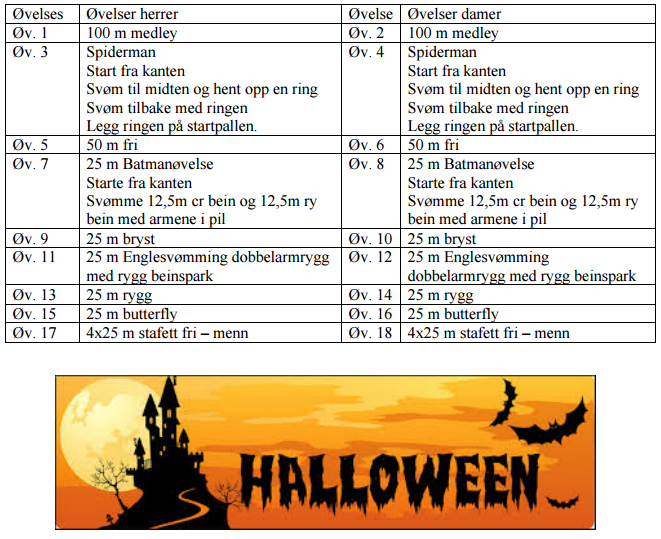 